INDICAÇÃO Nº 1500/2017Sugere ao Poder Executivo Municipal operação “tapa-buracos” em toda a extensão da Travessa do Talento, 119, no bairro Vista Alegre. Excelentíssimo Senhor Prefeito Municipal, Nos termos do Art. 108 do Regimento Interno desta Casa de Leis, dirijo-me a Vossa Excelência para sugerir que, por intermédio do Setor competente, seja executada operação “tapa-buracos” em toda a extensão da Travessa do Talento, 119, no bairro Vista Alegre, neste município. Justificativa: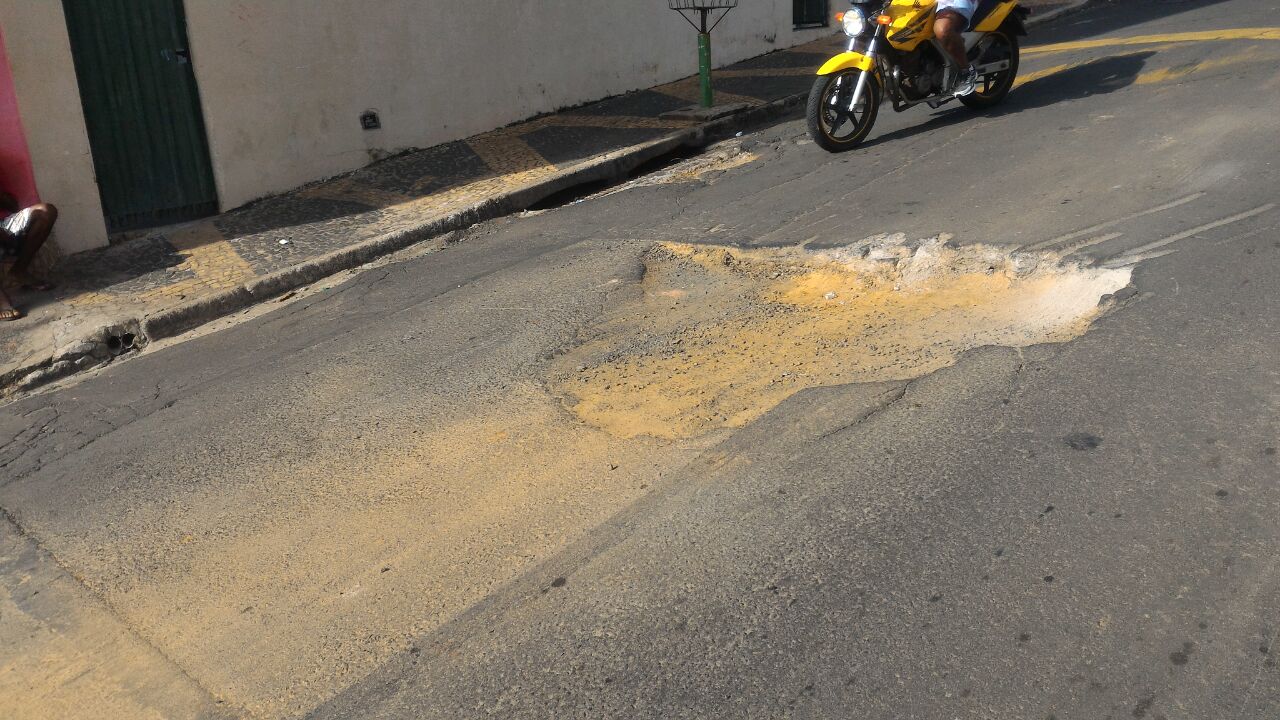 Conforme foto acima, este vereador pôde constatar o estado de degradação da malha asfáltica da referida via pública, fato este que prejudica as condições de tráfego e potencializa a ocorrência de avarias em veículos, o que vem trazendo transtornos aos motoristas que trafegam pelo local, bem como aos moradores. Pedimos URGÊNCIA no atendimento dessa solicitação.Plenário “Dr. Tancredo Neves”, em 10 de fevereiro de 2.017.JESUS VENDEDOR-Vereador / Vice Presidente-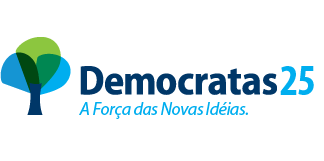 